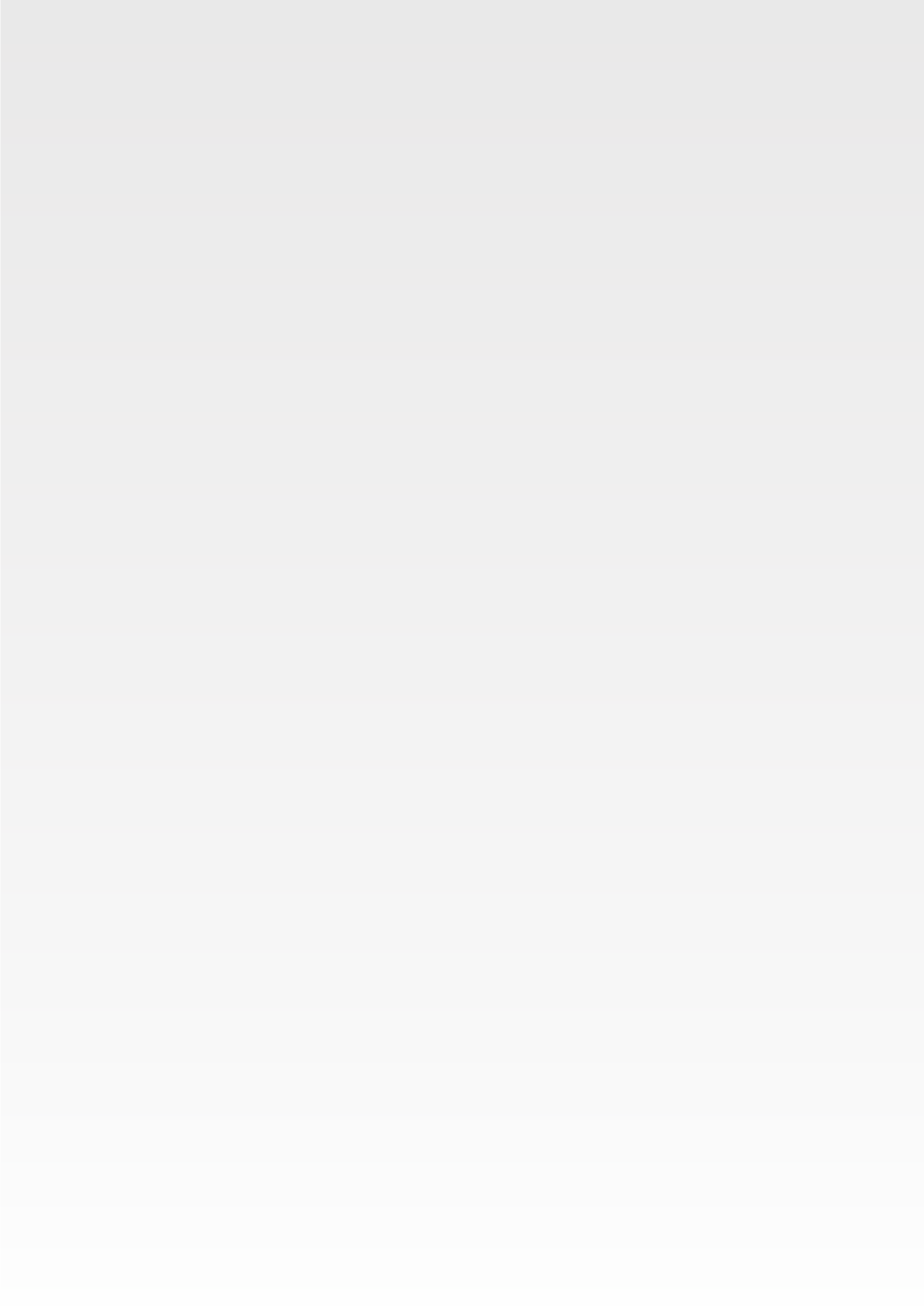 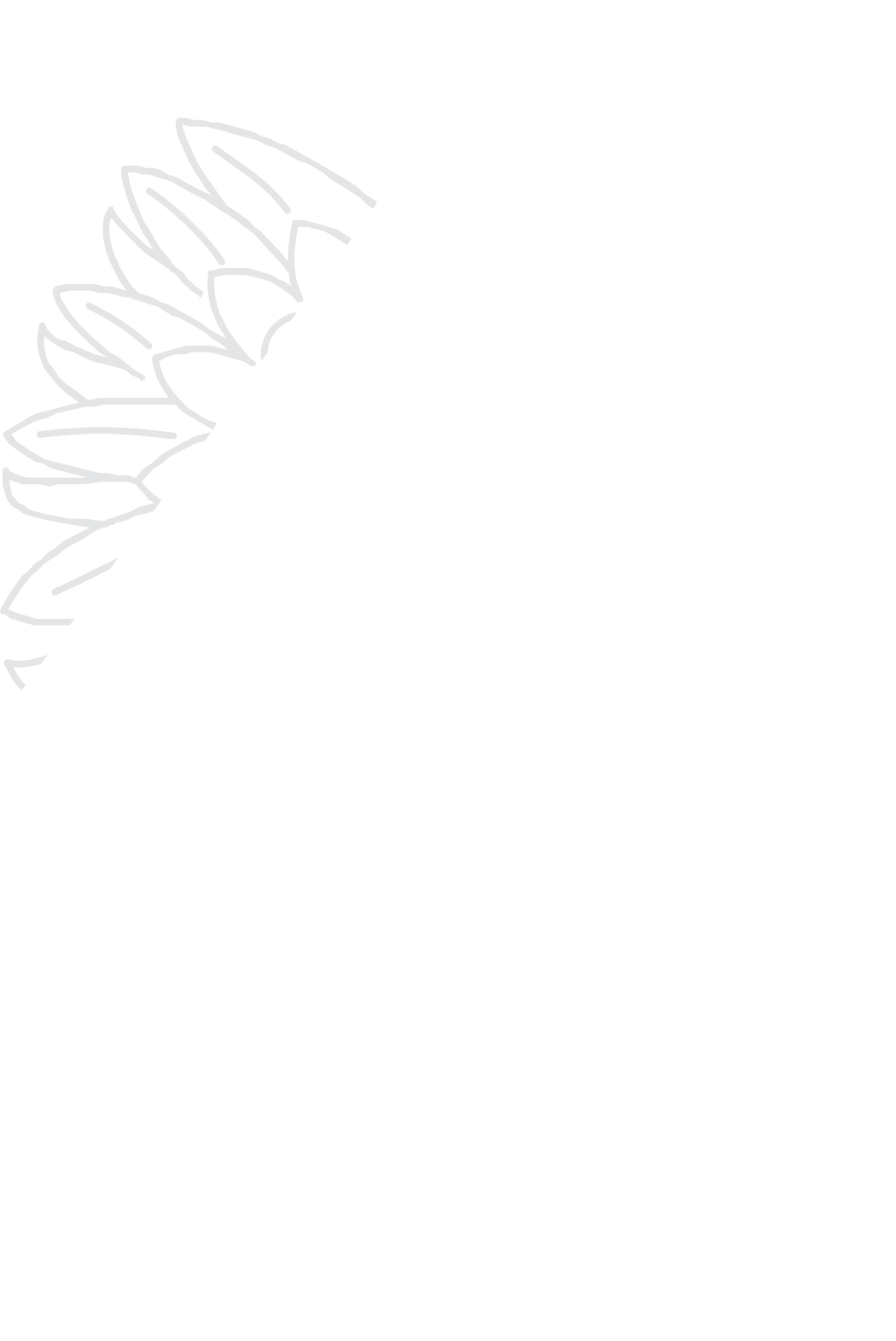 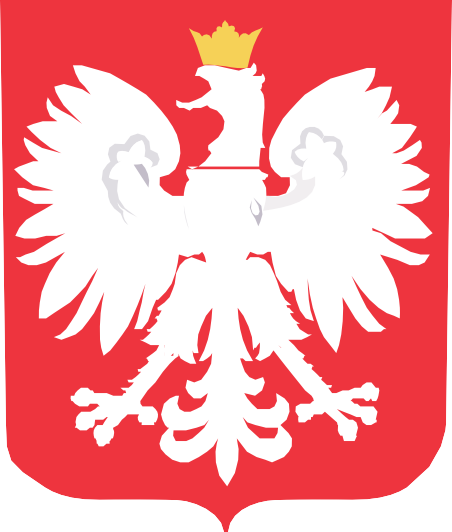 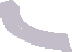 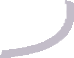 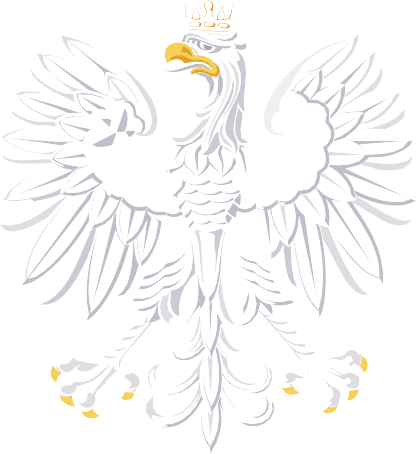 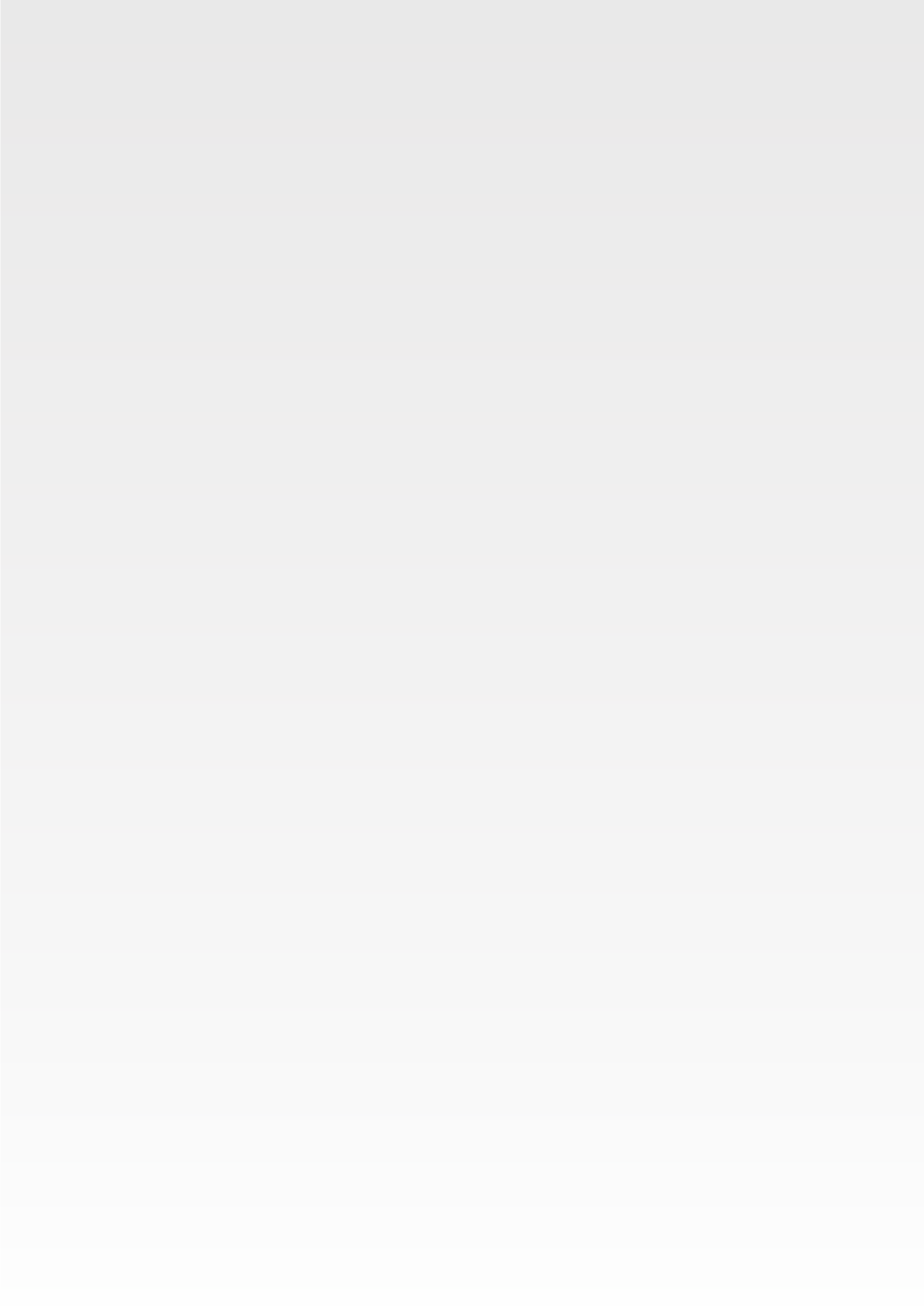 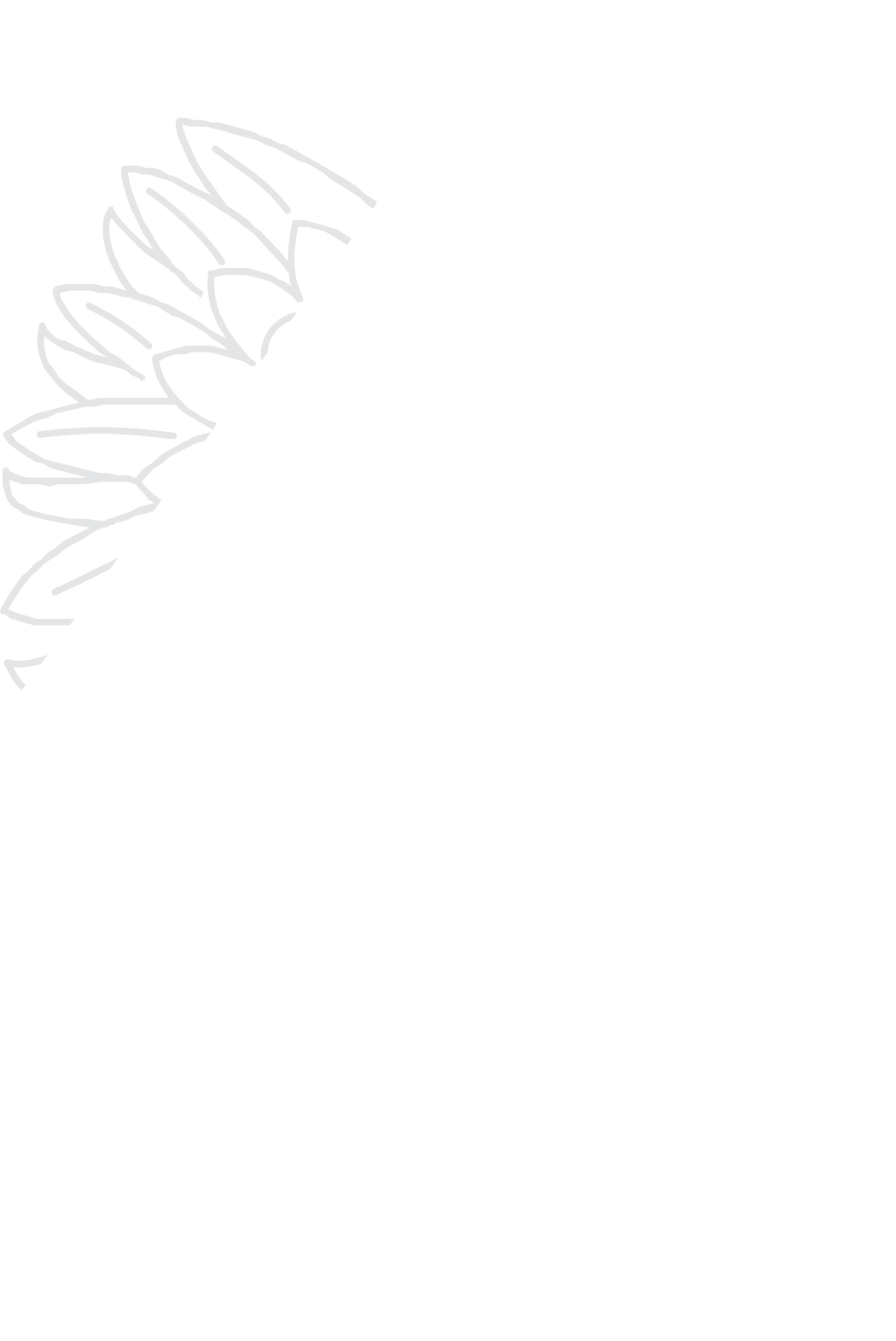 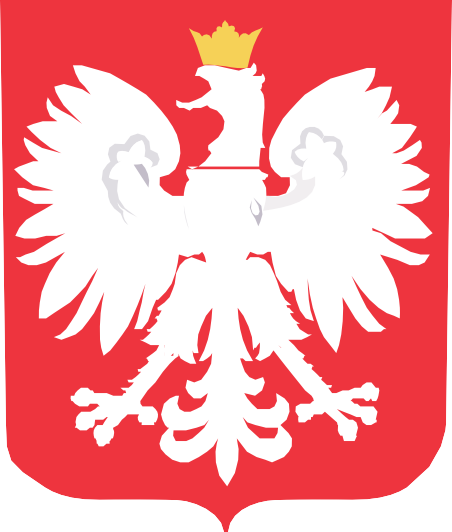 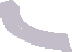 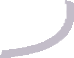 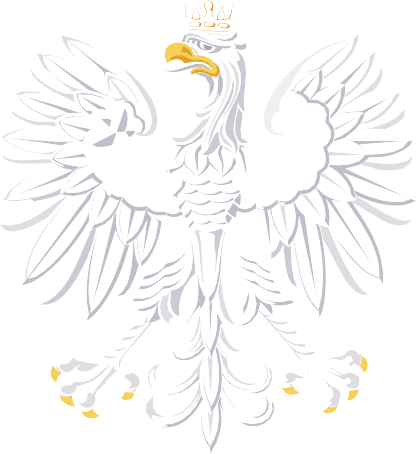 DOFINANSOWANO 
ZE ŚRODKÓWFUNDUSZU SOLIDARNOŚCIOWEGOOPIEKA WYTCHNIENIOWA  dla Jednostek Samorządu Terytorialnego – edycja 2024DOFINANSOWANIE33 507,00 złCAŁKOWITA WARTOŚĆ33 507,00 zł